One night, a loud whirring woke me up from a deep sleep. It was coming from just outside my window. As quiet as a mouse, I crept over and looked out. There was a giant rocket ship outside my house! So I ran as quick as cheetah down the stairs and outside. Next to the rocket was a message. It said that they needed a hero to get in the rocket and come to Planet Jeeblock because it was under attack from the evil Groblims. Blast off! I zoomed into space and all the way to the planet Jeeblock. 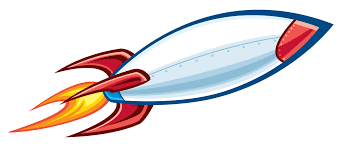 The planet Jeeblock was covered in ice and large blue rivers. It had strange twisted trees, lots of towering mountains and every few minutes the ground rumbled like a giant’s belly. When I landed softly on Jeeblock there were lots of weird creatures waiting for me. They had four eyes, six arms and were all bright blue. They greeted me warmly and celebrated my arrival at Planet Jeeblock. 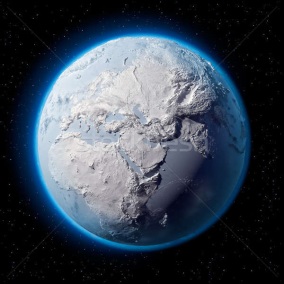 They told me how the evil Groblims had stolen their sacred heater and without it their planet had frozen over completely! Then they asked me if I could help them get it back and I of course accepted. Like a cat I sneaked over to the Groblim castle. The castle was a huge black tower that had red spikes sticking out of it. Outside the castle, the Groblims were patrolling. They looked like evil dragons. They had scarlet eyes, razor sharp claws and they were covered in black scales. My legs began to shake and my heart hammered in my chest but I took a deep breath and crept past the Groblims. After that, I climbed all the way up the tower by holding onto the spikes. Finally, I got to the top and saw the heater. Quick as a flash, I grabbed the heater and jumped off of the tower. Luckily, on Jeeblock humans can float really easily so I floated all the way down. I raced back to the Jeeblings and gave them their sacred heater. They all cheered and the whole planet was unfrozen as quick as a click. Then, I got back in the rocket and it took me back to Earth. I landed in the playground and everyone was really amazed by my rocket (which I got to keep!). 